Конспект занятия «Путешествие в Мир Музыки»
подготовительная группаПедагогический замысел:"Социально-коммуникативное развитие"Задачи:
1. Содействовать развитию у детей эмоциональной отзывчивости,сопереживания.2. Формировать готовность к совместной деятельности со сверст-никами."Познавательное развитие"Задачи:
1. Содействовать развитию воображения, произвольного внимания,памяти.2. Активизировать творческую активность детей."Речевое развитие"Задачи:
1. Продолжать формировать правильное речевое дыхание и дли-тельный речевой выдох.2. Способствоватьразвитию ритмичности речи, модуляции голоса,интонационной выразительности речи.3. Продолжать формировать правильный, умеренный темп речи."Художественно-эстетическое развитие"Задачи:
1. Способствовать развитию восприятия музыкального фольклора.2. Развивать музыкальные способности детей во всех видах музы-кальной деятельности.3. Содействовать развитию у детей творческого воображения."Физическое развитие"Задачи:
1. Способствовать развитию двигательной активности в танцах,подвижных играх под музыку.2. Развивать координацию движений, крупной и мелкой моторикирук.3. Закреплять умение выполнять под музыку основные движения:ходьба, бег и т. д.Предварительная работа.1. Игра на музыкальных инструментах.2. Разучивание музыкального материала:"Весёлая песенка".3. Музыкально-ритмические движения:маршевая ходьба, подскоки, галоп.Оборудование:Музыкальные инструменты:Аккордеон, металлофон, дудочки, деревянные ложки, бубны и т. д.Интерактивная доска, магнитная доска, карточки для модели муз. про-изведения, флэшка, пианино, магнитофон, смайлики.В непосредственно образовательной деятельности использованы такиеметоды, как:1. Художественно-практический.2. Метод поисковых ситуаций.3. Метод упражнения в практических действиях.ХОД ЗАНЯТИЯ:Под "Весёлую песенку" Ермолова дети входят в зал парами. Подходят к М. Р.М. Р. : Ребята, я рада снова видеть вас в музыкальном зале. Пропеваю приветствие:"Добрый день! ", ответ детей пропевая:"Здравствуйте! "Звучит сигнал. На интерактивной доске появляется ФЕЯ МУЗЫКИ:"Дорогие дети! Здравствуйте! Я-Фея Музыки, мне нужна ваша помощь. Злая колдунья побывала в моей стране и навела там беспорядок. Я одна не справлюсь. Поэтому я прошу вас помочь мне. Но для этого вам при-дётся отправиться в волшебную страну музыки. Я очень на вас надеюсь. "М. Р. : Ребята, поможем Фее Музыки?Дети: Да!М. Р. :Тогда в путь, а найти дорогу нам поможет"Весёлая песенка".Дети идут парами под музыку по кругу останавливаются около столов, на которых лежат музыкальные инструменты.М. Р. :Ребята, как вы думаете, в какой город мы пришли? (рассматриваем муз. инструменты) .Дети: город "Музыкальных инструментов".М. Р. : А на какие виды можно разделить музыкальные инструменты, которые здесь находятся?Дети: Мелодические и шумовые.М. Р. : А чем они отличаются?Дети: На мелодических инструментах можно проиграть мелодию, а шумовые этого сделать не могут.М. Р. : Нужно навести здесь порядок. (предлагаю детям разложить инстру-менты по их видам:Шумовые и мелодические.) Дети выполняют задание.  Молодцы! Хорошо А сейчас я приглашаю вас поиграть на интерак-тивной доске. (Проводится игра "Найди свой домик")М. Р. : И  с этим заданием вы справились. Отправляемся дальше. (под "Весё-лую песенку" дети идут парами по кругу. Музыка затихает. дети останавливаются) .М. Р. : Мы пришли в город - "Музыкальных звуков".Предлагаю вам присесть на ковёр и прослушать музыкальное произведение композитора Вивальди "Осень".На интерактивной доске изображение композитора Вивальди и пейзаж "Осень". Звучит фрагмент музыкального произведения.На магнитной доске выложена модель музыкального произведения. После прослушивания задаю вопросы.М. Р. : "Какая музыка по характеру? ", "Какой цвет подходит к данному музыкальному произведению? ", "Как звучит музыка-громко (форте) илитихо (пиано? ", "Как движется мелодия: плавно или скачкообразно? "М. Р.: Разбирает с детьми модель музыкального произведения на магнитной доске по карточкам.М. Р. : И в этом городе вы навели порядок и справились с заданием.Отправляемся дальше.Звучит "Весёлая песенка" дети парами идут по кругу. Музыка затихает. Дети останавливаются.М. Р. : Мы пришли в город "Музыкальных жанров". Какие жанры в музыке вы знаете?Дети: Марш, танец, песня.М. Р. :Правильно, Но в этом городе тоже творится беспорядок. Марши поют песни, песни танцуют, а танцы - маршируют. Мы должны всё испра-вить. Сейчас будут звучать фрагменты музыкальных произведений, а вывыполняете движения соответствующие характеру музыки.На интерактивной доске изображены три кита:марш, танец, песня. Звучит музыка и дети выполняют соответствующие движения.М. Р. : И с этим заданием вы справились. В музыкальной стране всё встало на свои места. Я предлагаю вам спеть песню, которая сопро-вождала нас на протяжении всего путешествия. Это "Весёлая песенка".По окончании песни звучит сигнал. На интерактивной доске появляется изображение Феи.Фея: Спасибо, вам, ребята! Вы - молодцы, справились со всеми задани-ями и помогли мне навести порядок в Музыкальной стране. Желаю вам, хорошей музыки! Жду вас, в Музыкальной стране! .М. Р.: Ребята, вспомните пожалуйста, чем мы сегодня занимались и где были?Ответы детей.М. Р.: А вам понравилось наше путешествие, Какие задания понравились больше, Какие задания было легко выполнять, а какие труднее? .Ответы детей.
 М. Р. : Я предлагаю вам взять смайлики и показать ваше настроение после этого путешествия.Дети берут смайлики и показывают мне.М. Р.: До свидания дети (пропеваю) .Дети: До свидания (пропевают) .Выходят из зала под "Весёлую песенку".
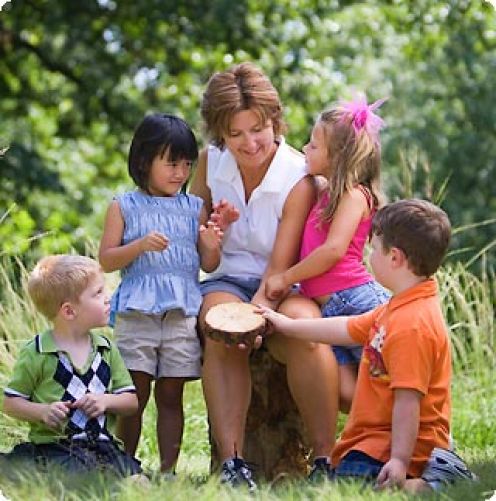 